              1 – Dados do Projeto                 2 – Detalhamento dos Itens a Serem RETIRADOS do Orçamento Aprovado. (Anexo ao Termo de Outorga)* Caso o número de linhas seja insuficiente, encaminhar planilha anexa com a mesma formatação e cabeçalho.  3 – Detalhamento dos Itens a Serem INCLUÌDOS do Orçamento Aprovado.* Caso o número de linhas seja insuficiente, encaminhar planilha anexa com a mesma formatação e cabeçalho.   4 – Justificativa para a Modificação. (máximo de 30 linhas) 5 – Atividades Desenvolvidas até a Presente Data.  6 – Atividades Previstas para a Conclusão da Pesquisa                  7 – Declarações e Assinaturas              * Assinatura obrigatória para todos os envolvidos na pesquisa (inclusive gestora)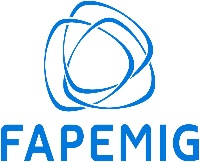 FUNDAÇÃO DE AMPARO À PESQUISA DO ESTADO DE MINAS GERAISFORMULÁRIO48(VERSÃO 02/18)ALTERAÇÃO NO ORÇAMENTO DE PROCESSOSPROCESSO NoATENÇÃO: Apenas os itens e informações inseridas no formulário 48 serão consideradas na análise das mudanças orçamentárias. A informação de utilização de recursos de aplicação, e seu valor, devem estar claros na justificativa da solicitação.IINSTITUIÇÃO OUTORGADA:       SIGLA:       IINSTITUIÇÃO GESTORA (se houver):       IINSTITUIÇÃO GESTORA (se houver):       IINSTITUIÇÃO GESTORA (se houver):       SIGLA:       COORDENADOR ATUAL:      COORDENADOR ATUAL:      E-MAIL:      E-MAIL:      INÍCIO DO PROJETO:      TÉRMINO DO PROJETO:      TÉRMINO DO PROJETO:      TÉRMINO DO PROJETO:      ITEMQUANT.VALOR UNITÁRIO (R$)VALOR TOTAL (R$)ITEMInformar se o item é Material Permanente, Consumo ou Serviços de TerceirosQUANT.VALOR UNITÁRIO (R$)VALOR TOTAL (R$)ATIVIDADECONCLUÍDA?DATA DE  TÉRMINO OU PREVISTA ATIVIDADEDATA DE INÍCIO DATA DE  TÉRMINO Declaro estar ciente e de acordo com a(s) alteração(ões) solicitada(s) para o projeto referenciado no campo 1, contidas nesse formulário.Declaro estar ciente e de acordo com a(s) alteração(ões) solicitada(s) para o projeto referenciado no campo 1, contidas nesse formulário.Declaro estar ciente e de acordo com a(s) alteração(ões) solicitada(s) para o projeto referenciado no campo 1, contidas nesse formulário.Coordenador da PesquisaInstituição Outorgada (Carimbo e ASS.)Instituição Gestora (Carimbo e ASS.)